Отчет о проведенных мероприятиях, посвященных Международному дню родного языка, проводимых в МКОУ «Курахская СОШ№2»      С целью формирования интереса учащихся к изучению и сохранению родных языков, воспитания уважения к культуре и традициям своего народа, формирования навыков межкультурного диалога и толерантности через изучение языков в МКОУ «Курахская СОШ№2» в рамках Года языков коренных народов организованы и  проведены  мероприятия, посвященные Международному дню родного языка (21 февраля), в соответствии с примерным планом (прилагается).     В период с 18 по 22 февраля во всех классах проведены классные часы , посвященные родному языку. Учащиеся 10-11 классов встретились с работниками редакции «Дагъдин булах». Провели творческий вечер, посвященный 180-летию Етима Эмина .  Оформили стенды , посвященные Международному дню родного языка и другие тематические стенды.  Среди учащихся 5-8 классов провели викторину-конкурс знатоков родного языка, конкурс на знание национальных блюд и традиций, на лучшее оформление  генеалогического  дерева .Среди учащихся начальных классов провели конкурс на лучшего чтеца на родном языке. ((( П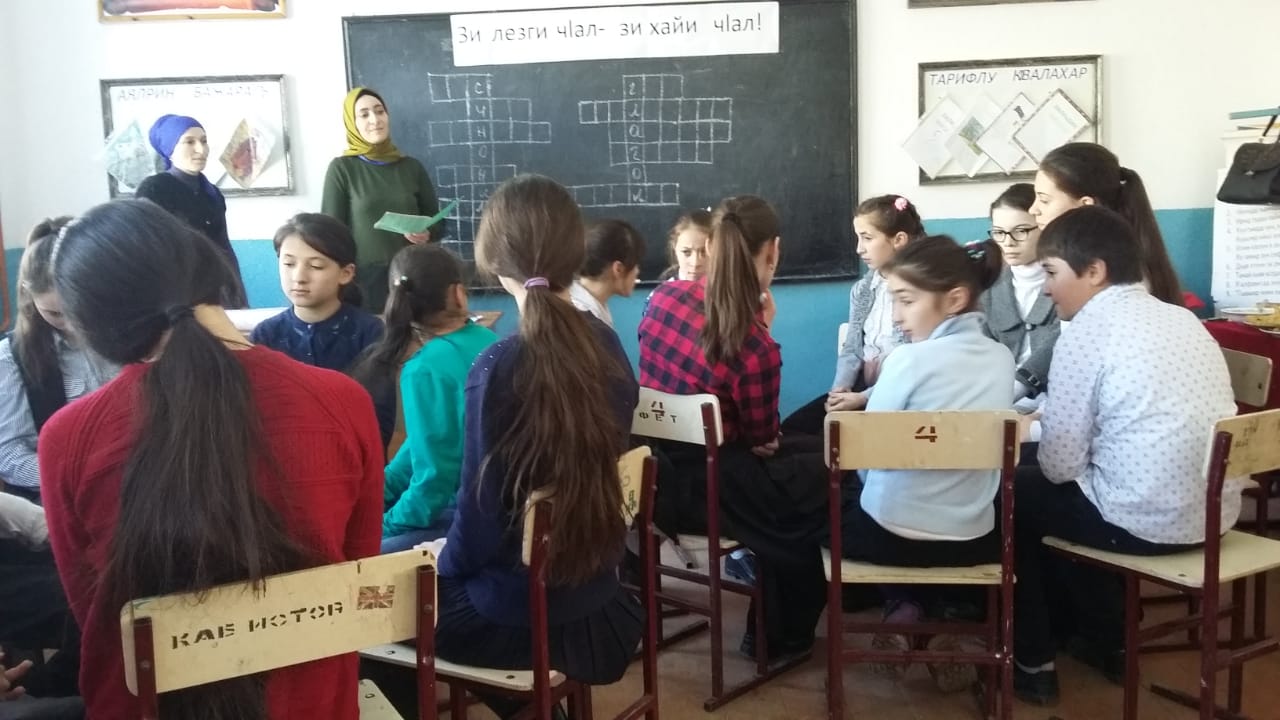 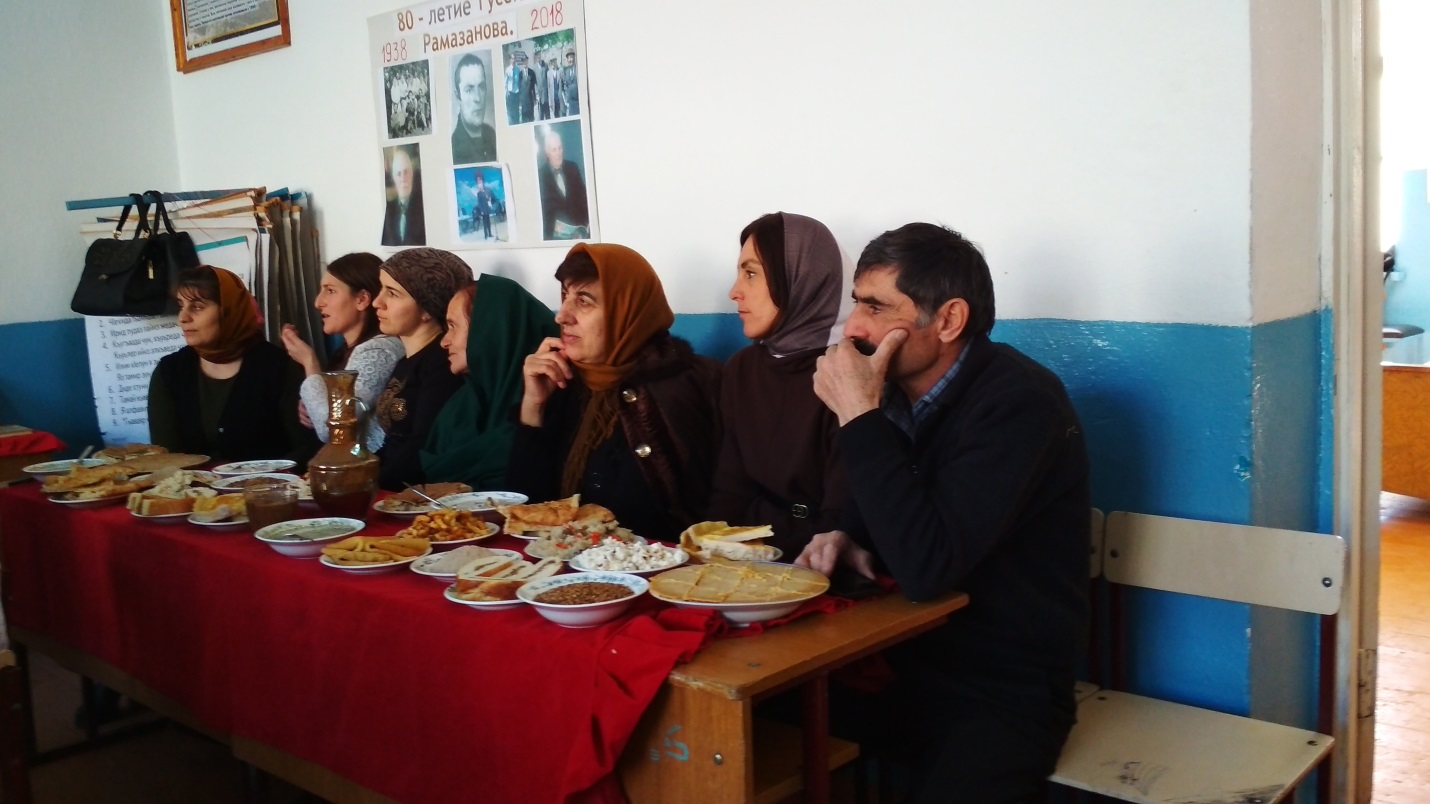 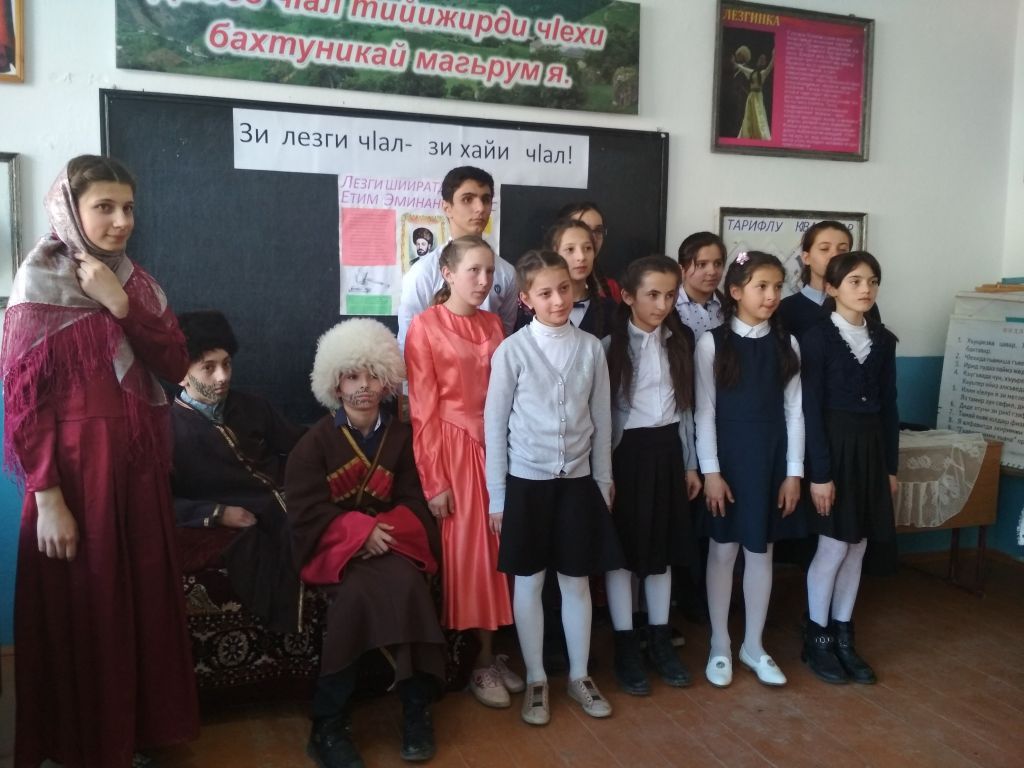 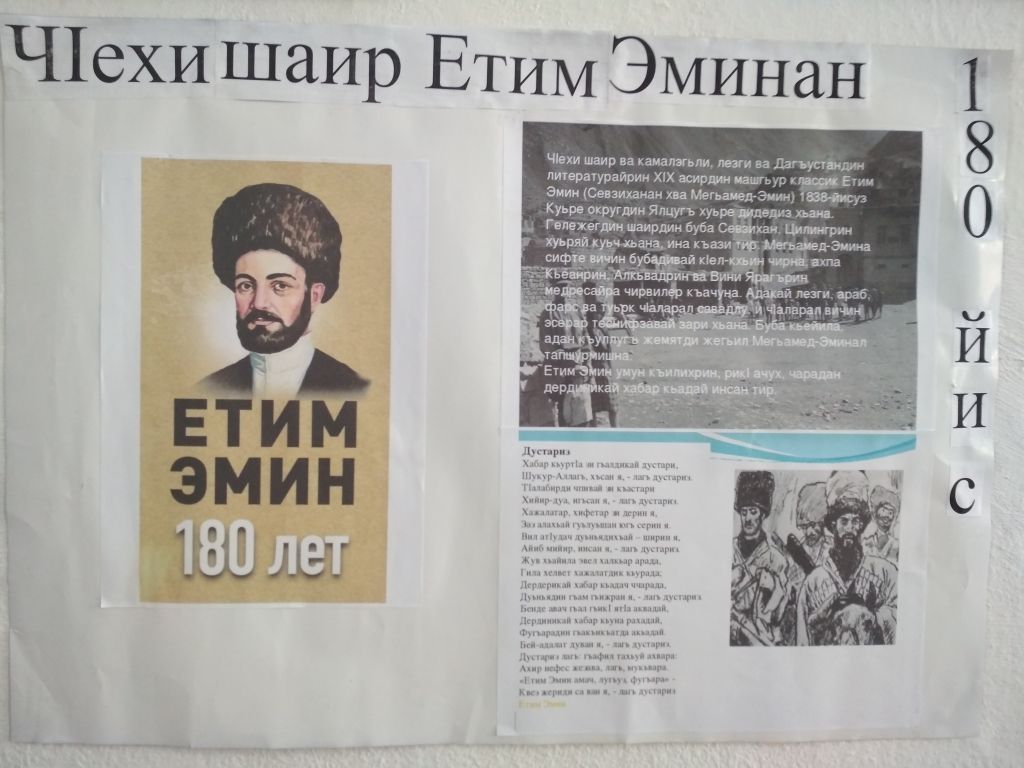 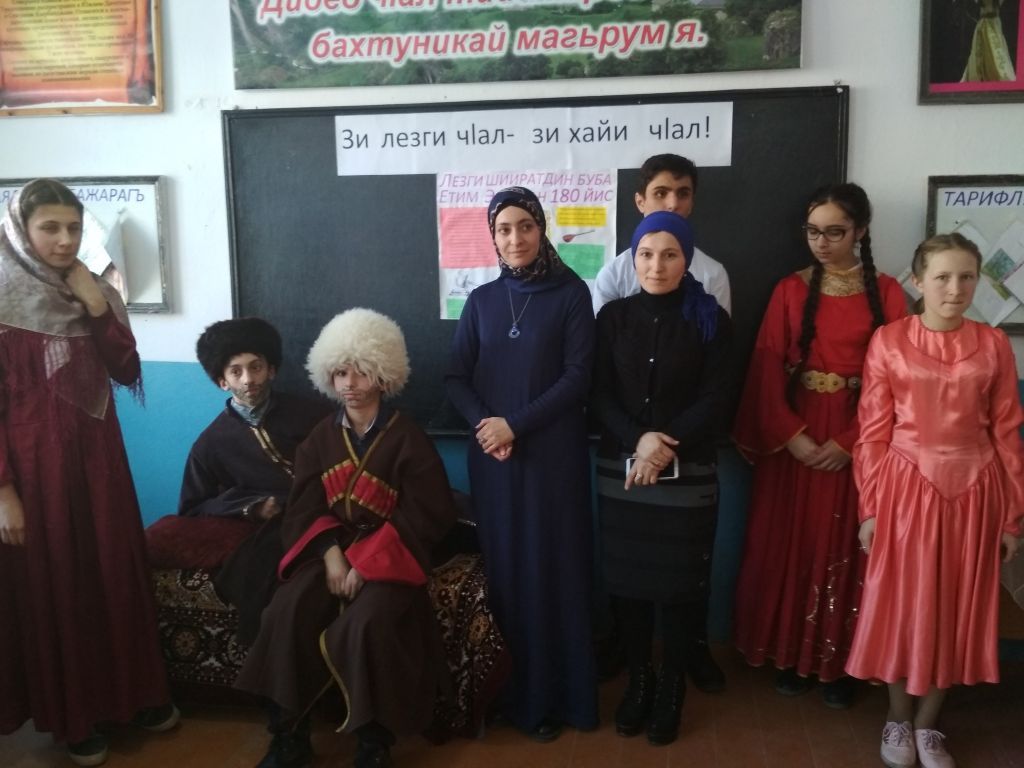 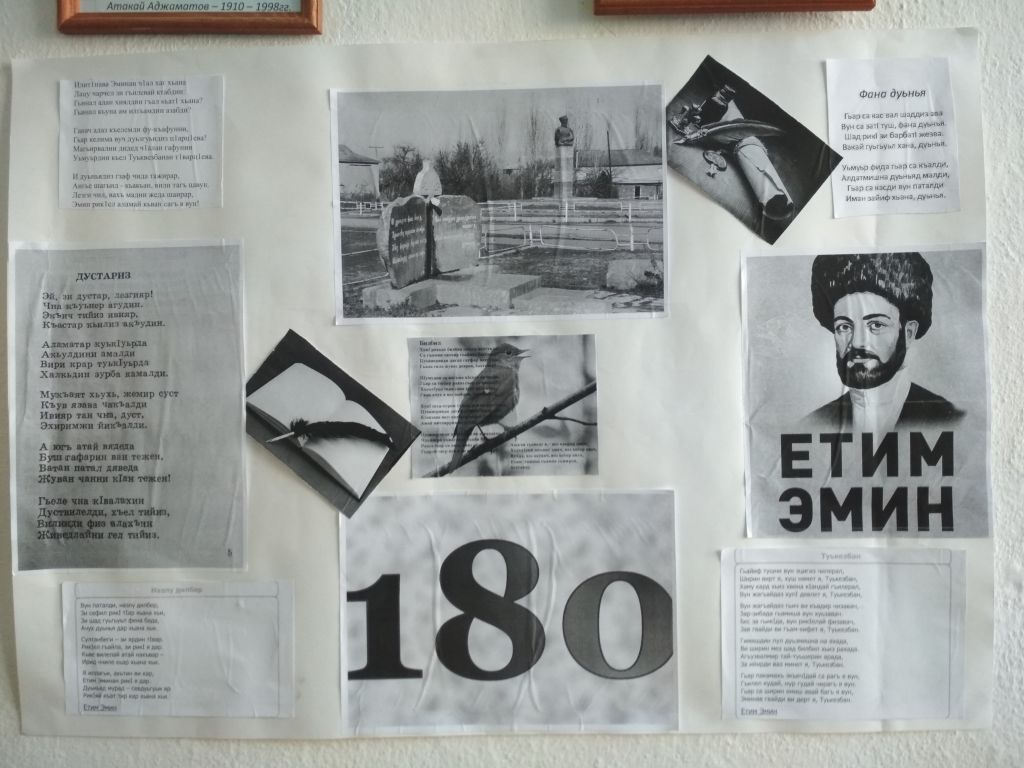 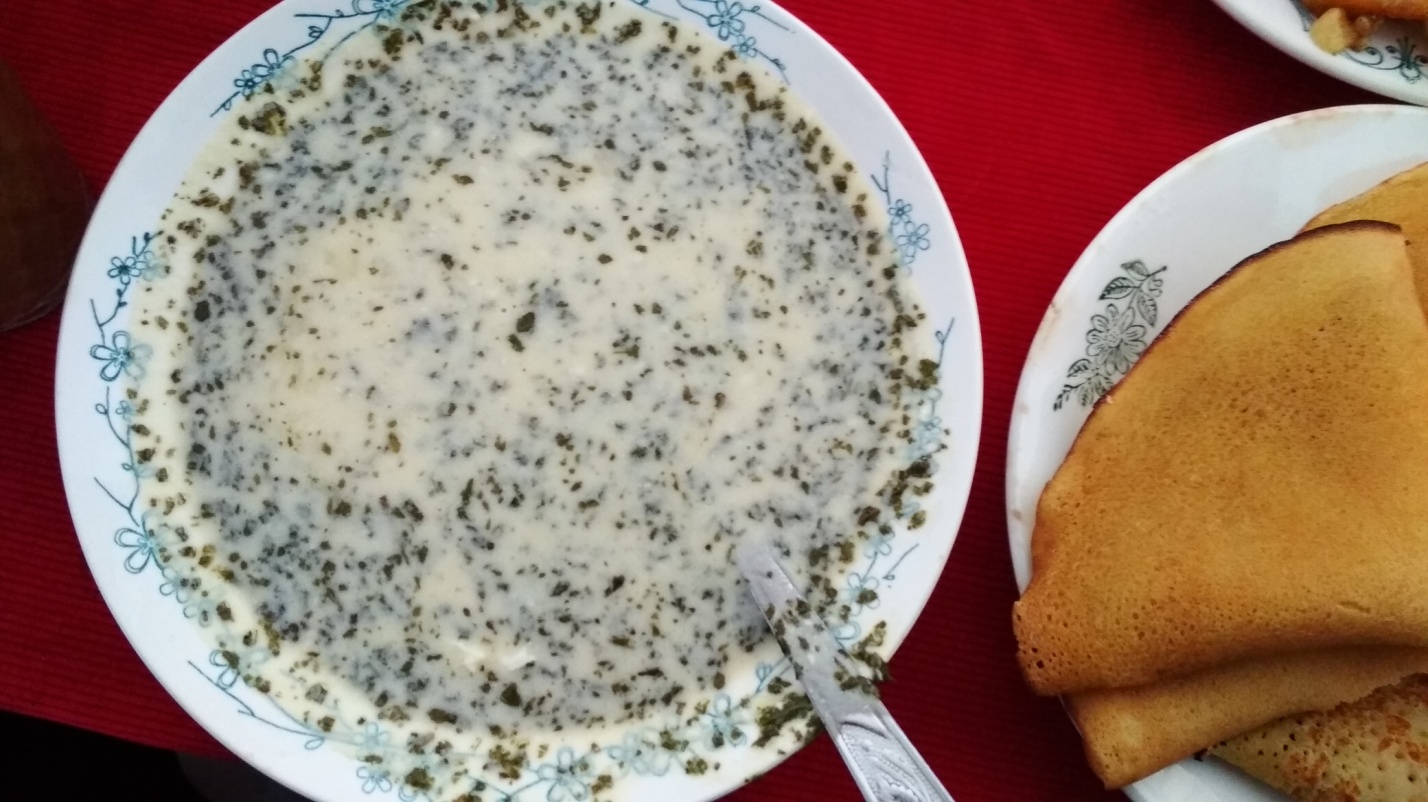 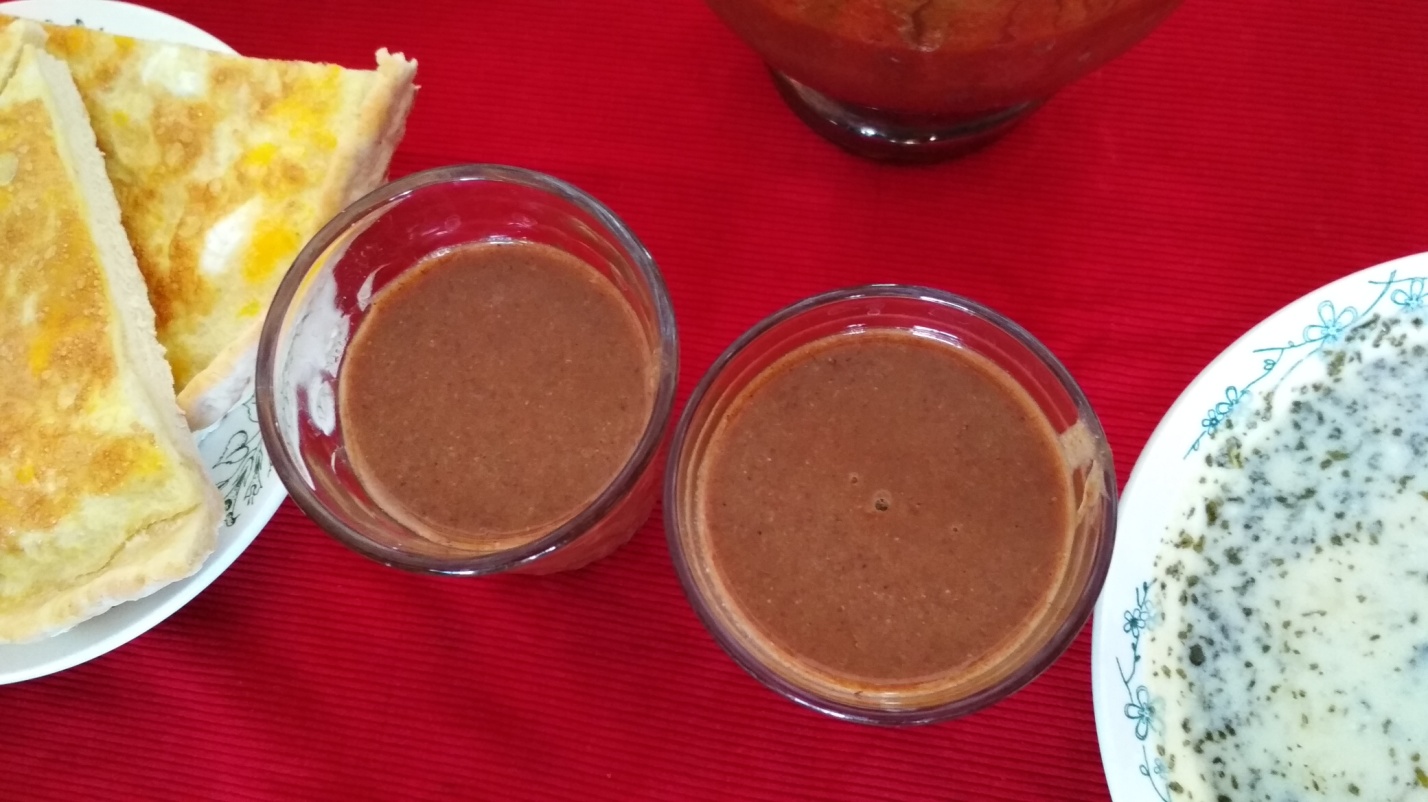 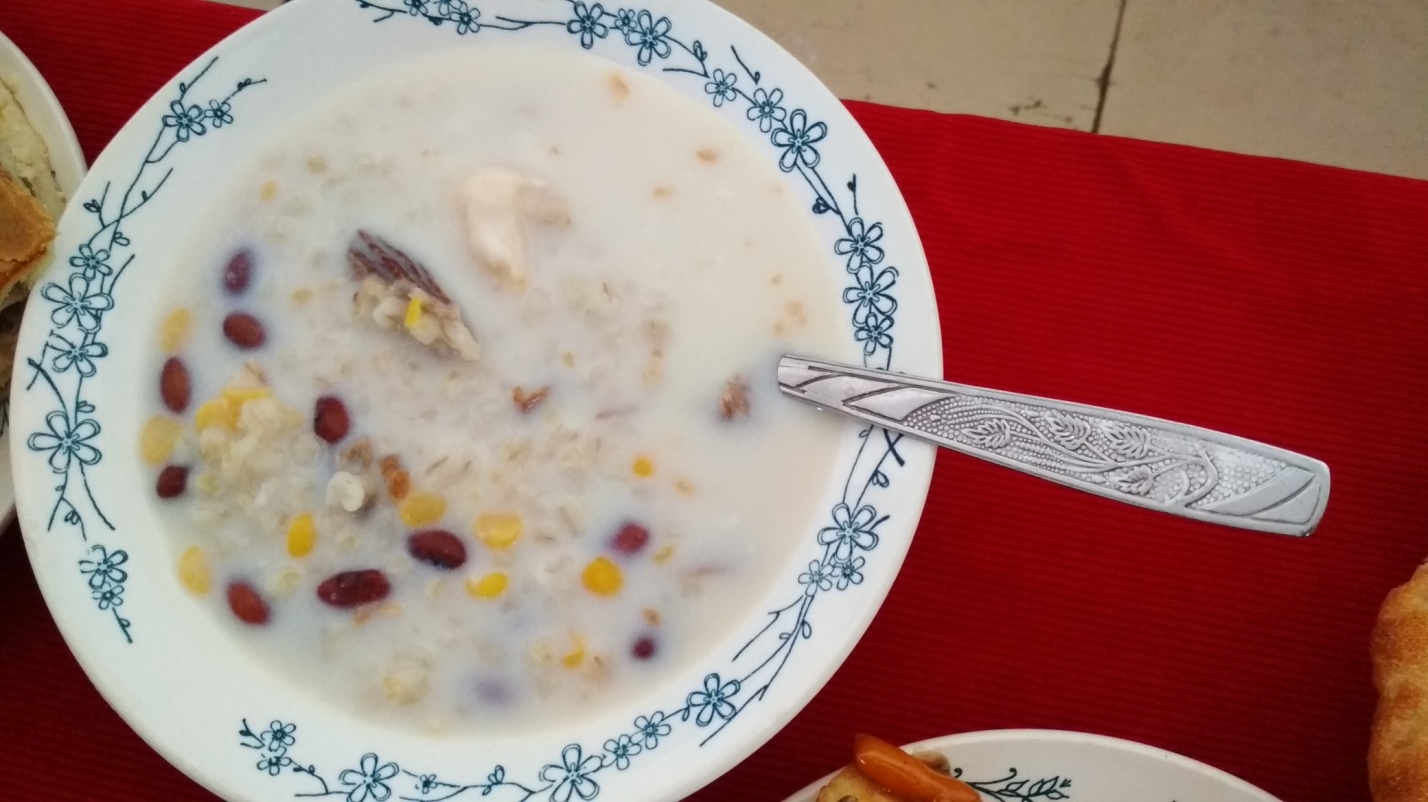 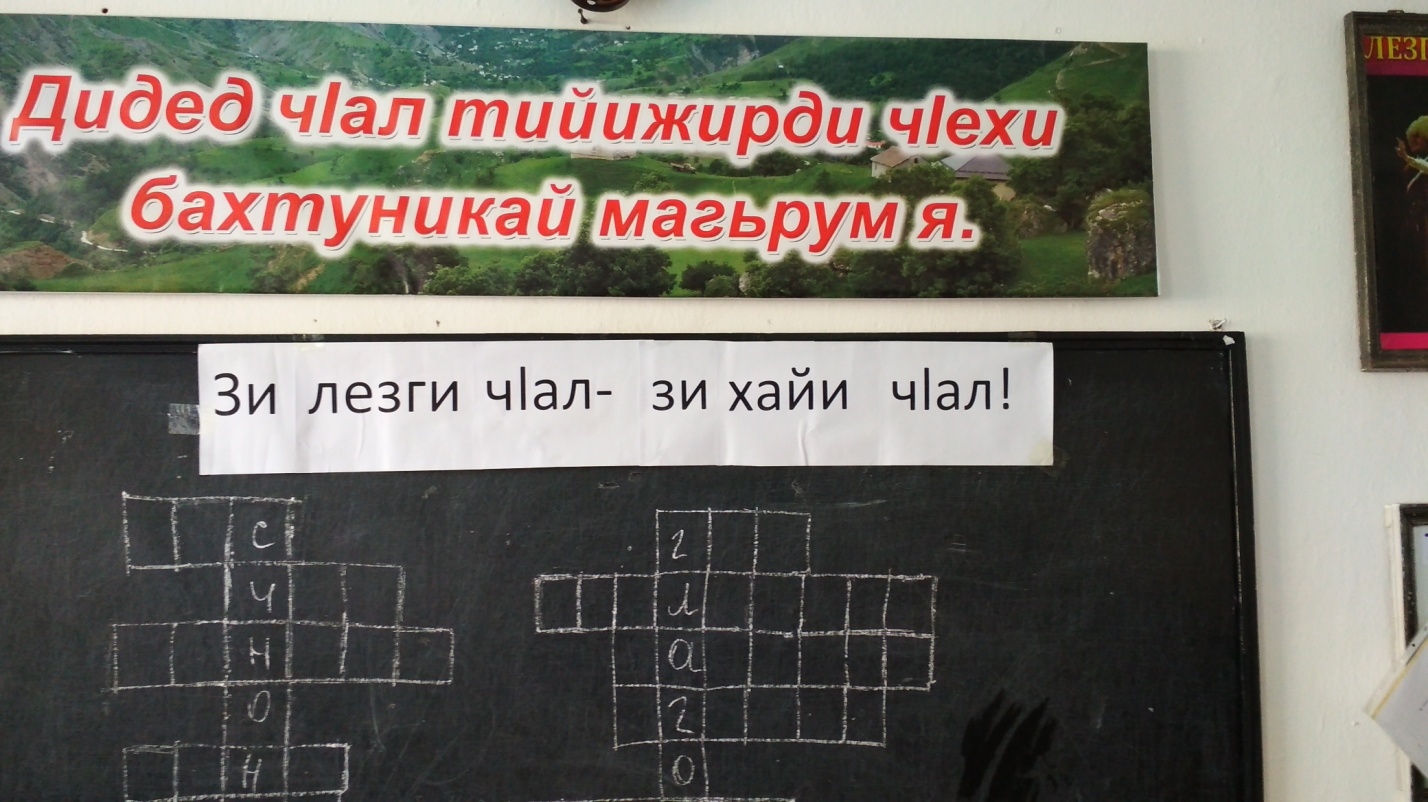 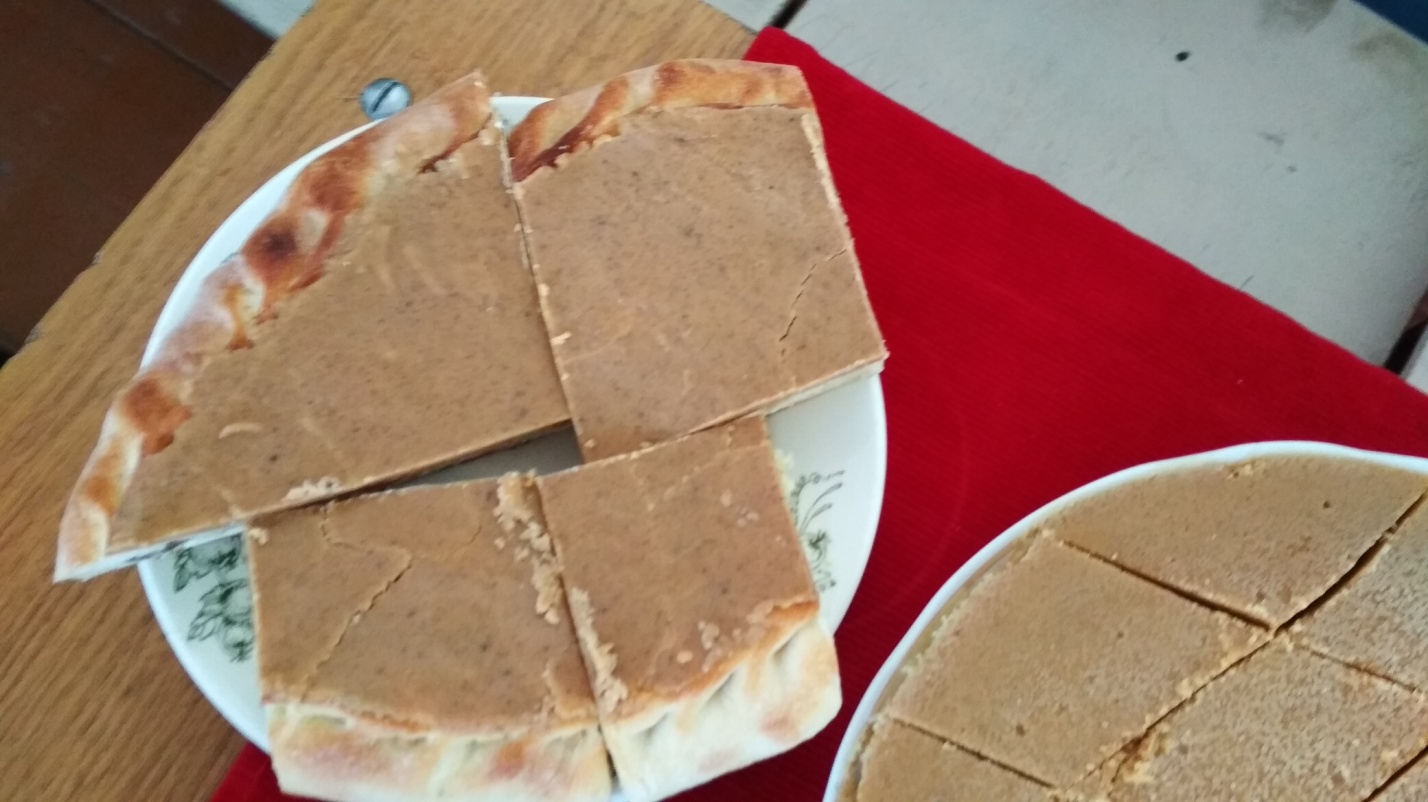 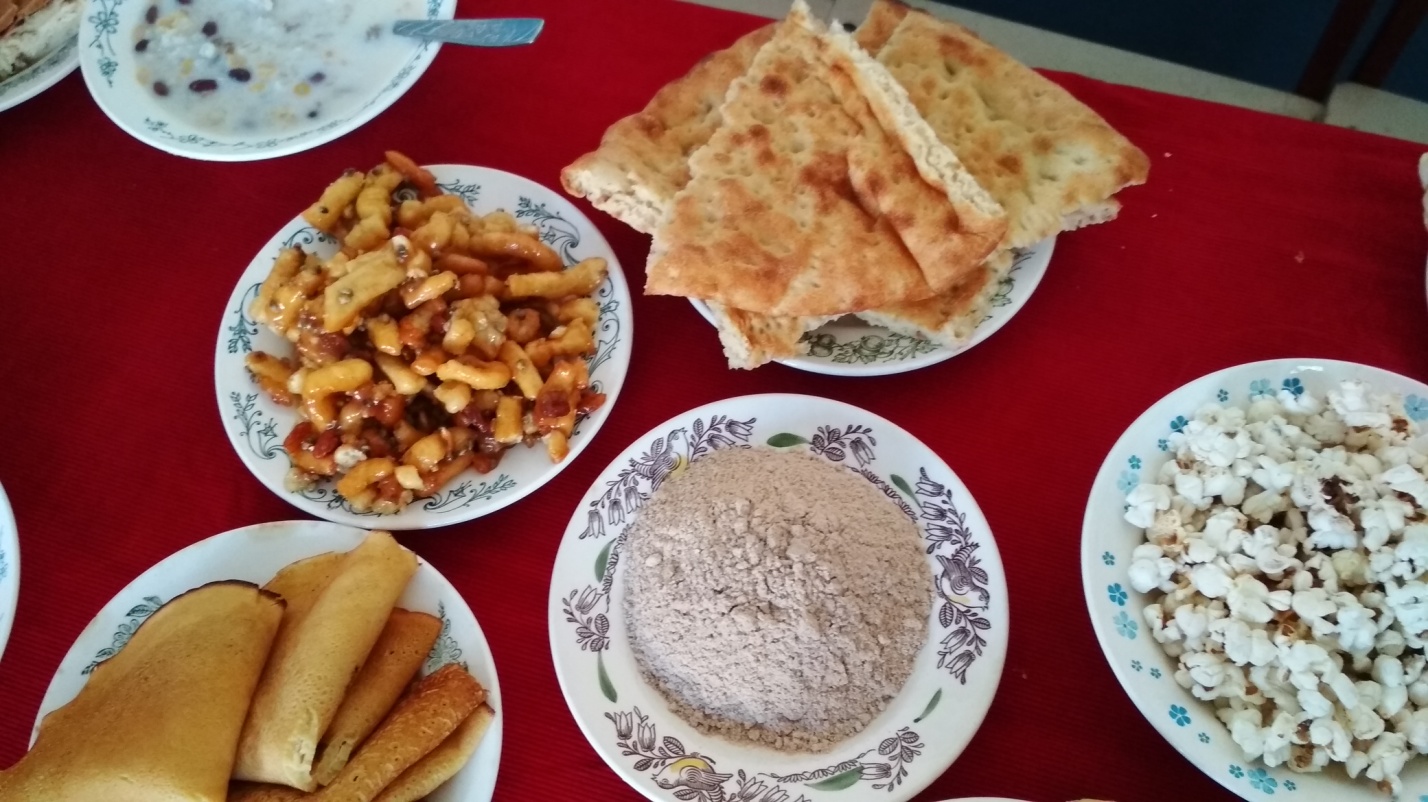 Планмероприятий, проводимых в МКОУ «Курахская СОШ№2»,посвященныйМеждународному дню родного языка.Директор  школы                                   Гаджиев А.К.№п/пМероприятиеСрок проведенияОтветственные1Тематические классные часы посвященные Международному  дню родного языка.18-22.02.19гКлассные руководители2Организовать встречу с работниками редакции: «Дагъдин булах». 20-февраляОруджева Г.И.Бабаева Ф.К.3Оформить стенды, посвященные  Международному дню родного языка.18-22 февраляБабаева Ф.КГамидова Ю.К.Абдулазизова Ф.М.4Конкурс  знатоков родного языка.22-февраляУправление образования Курахского района.5Участвовать на конкурсе школьных сайтов,Страницы (разделы) материалы на родных  языках.18-22 февраляИсаева М.С.6Освещение проводимых мероприятий в СМИфевральБутаева ДЖ.А.7Творческий вечер посвященный 180-летию Етиму Эмину.18-февральУчителя родного языка